Curriculum 
AreaAutumn 1Autumn 2Spring 1Spring 2Summer 1Summer 2ProjectMemory Box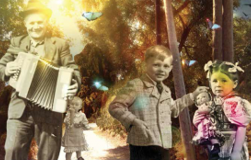 Moon Zoom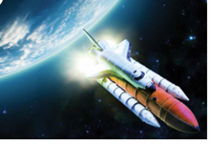 Dinosaurs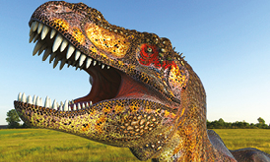 Paws, Claws and Whiskers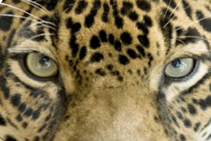 Enchanted Wood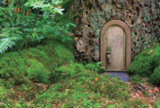 Rio de Vida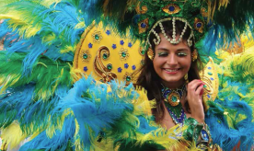 EnglishRecountsDiary entriesRhymes and MnemonicsDescriptionsInformation books PostersCharacter ProfilesNon-chronological reportsAdvertsScience fictionFact filesPoetry and riddlesNon-chronological reportsNarrativeWriting for different purposesRecountsFablesBooklets and listsInstructionsNursery Rhymes and poemsRecountsInformation books and lettersLists and instructions NarrativesPoetryMyths and LegendsInformation textsPostcardsInstructions MathematicsPlace ValueAddition and subtractionShapePlace ValuePlace ValueAddition and subtractionShapePlace ValueAddition and Subtraction Place Value MultiplicationMeasurement – length and heightMeasurement – weight and volumeAddition and Subtraction Place Value MultiplicationMeasurement – length and heightMeasurement – weight and volumeNumber - Multiplication and division Number  - FractionsPosition and DirectionMeasurement TimeNumber - Multiplication and division Number  - FractionsPosition and DirectionMeasurement TimeScienceSeasonal changesAnimals including Humans – parts and sensesProperties of Everyday materials Working ScientificallyPlants and animalsSeasonal changesAnimals Including Humans Working ScientificallySeasonal ChangesPlants and animalsIdentifying and classifyingSeasonal changesSeasonal changesGeographyFieldwork in local areaSatellite imagesLocating continents and oceansUsing and making mapsDescribing physical featuresMaking mapsLocating countries and citiesComparing areas of UK with RioHistoryChanges within living memorySignificant people – astronauts changes within living memoryLearn about events beyond living memory that are significant nationally or globallyComputingEntering textMouse controlUsing tools on a paint programDrawing softwareAlgorithmsEmailPhoto storiesProgramming a floor robotStop motion animationRetrieving imagesPhotographyUsing presentation softwareSending an emailDigital animationsArtDrawing and paintingCollageFamily portraitsModels of the Solar SystemLarge and small scale modellingTalking about art Drawing collage Model makingSculpture Animal masks and productsWorking with natural materialsDrawing and paintingCarnival masks and headdressesCollageDesign &
 TechnologyMaking picnic foodDesigning and making a memory boxMaking celebration cardsDesign and make space themed vehiclesEvaluating toysUsing mechanismsDesigning and makingDesigning labelsDesigning and making animal enclosuresBuilding structuresMaking Party foodCarnival instrumentsFlag makingRecipesMusicSongs that help us to rememberSpace soundsSpace themed songsPercussionAnimal songsCarnival musicPercussion instrumentsMFL(Taught as applicable)PE(Also see year group)Future steps gross motor programFuture steps gross motor programFuture steps gross motor programFuture steps gross motor programFuture steps gross motor programFuture steps gross motor programPSCHECaring for babies and toddlersSharing memoriesPlaying and working               co-operativelyFeeling positiveAspirations and goal settingCaring for animalsFeeling positiveLooking after the environmentSpecial timesUnderstanding differencesWhat is fair and unfairREBelonging - ChristianityFestivals- Beliefs and Practises – Christianity - ChristmasBelonging - IslamFestivals- Beliefs and Practises – Christianity - EasterFounders and Leaders - IslamBelonging - SikhismPotential 
Enhanced 
ExperienceVisit with babyAlien spaceship crash landingDinosaur in classroomPet visitWoodland walkCarnival day